HUBUNGAN DUKUNGAN KELUARGA DAN BUDAYA TERHADAP PEMBERIAN MP ASI DINI PADA BAYI USIA 6-12 BULAN DI PUSKESMAS PEMBANTU JUKING PAJANG KABUPATEN MURUNG RAYA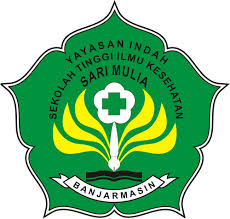 SKRIPSIUntuk Memenuhi Salah Satu Syarat Memperoleh GelarSarjana Sains TerapanOlehRINA IRIANTINIM: SDIV.16.648PROGRAM STUDI DIPLOMA IV BIDAN PENDIDIK SEKOLAH TINGGI ILMU KESEHATAN SARI MULIABANJARMASIN2017HALAMAN PERSETUJUAN KOMISI PEMBIMBINGHUBUNGAN DUKUNGAN KELUARGA DAN BUDAYA TERHADAP PEMBERIAN MP ASI DINI PADA BAYI USIA 6-12 BULAN DI PUSKESMAS PEMBANTU JUKING PAJANG KABUPATEN MURUNG RAYASKRIPSIDisusunOlehRINA IRIANTINIM: SDIV.16.648Telah Disetujui untukDiajukandalamUjianSkripsiPadaTanggal15Desember2017HALAMAN PENGESAHAN DEWAN PENGUJIHUBUNGAN DUKUNGAN KELUARGA DAN BUDAYA TERHADAP PEMBERIAN MP ASI DINI PADA BAYI USIA 6-12 BULAN DI PUSKESMAS PEMBANTU JUKING PAJANGKABUPATEN MURUNG RAYASKRIPSIDisusun OlehRINA IRIANTINIM: SDIV.16.648Telah Diujikan dan Dipertahankan Dihadapan Dosen Penguji SkripsiPada Tanggal19 Desember2017Ketua Dewan PengujiNovalia Widya Ningrum, SST., M.KesNIK.19.44. 2011. 048Anggota Dewan PengujiBagus Rahmat Santoso,S.Kep.Ns., M.KepNIK.19.44. 2009.024Penguji UtamaDesilestia Dwi Salmarini, S.ST., M.KesNIK.19.44. 2011.045MengetahuiPERNYATAAN KEASLIAN PENELITIANSaya yang bertanda tangan dibawah ini menyatakan dengan sebenarnya bahwa SKRIPSI yang saya tulis merupakan karya hasil penelian saya bersama arahan dosen pembimbing, dan belum pernah dipublikasikan dalam bentuk apapun. Acuan pustaka yang tertuang dalam SKRIPSI ini adalah benar dan dapat dipertanggungjawabkan  dan tertuang dalam Daftar Pustaka. Apabila dikemudian hari terbukti atau dapat dibuktikan SKRIPSI ini hasil jiplakan. Maka saya bersedia menerima sanksi atas perbuatan tersebut. Demikian penyataan keaslian tulisan ini dibuat dengan sebenarnya.     Banjarmasin,                   2017Yang membuat pernyataan,RINA IRIANTINIM: SDIV.16.648ABSTRAKRINA IRIANTI.Hubungan Dukungan Keluarga dan Budaya Terhadap Pemberian MP ASI dini pada bayi Usia 6-12 Bulan di Puskesmas Pembantu Juking Pajang Kabupaten Murung Raya. Dibimbing oleh NOVALIA WIDYA NINGRUM DAN BAGUS RAHMAT SANTOSOLatar belakang: Makanan Pendamping (MP) ASI harus diberikan pada bayi setelah bayi berusia 6 bulan, akan tetapi dalam prakteknya dimasyarakat MP ASI sudah diberikan sejak dini yaitu 6 bulan pertama bahkan  sejak usia 1 hari hal ini adalah merupakan suatu kesalahan yang fatal,  karena  Pemberian MP ASI sejak dini mempunyai resiko terhadap kesehatan bayi. Studi pendahuluan di Puskesmas Pembantu Juking Pajang pada 10 ibu yang memiliki bayi usia 6-12 bulan didapat 8 (80%) orang ibu mengatakan bahwa bayinya saat berusia 2 bulan telah diberikan makanan tambahan berupa santan sejak bayi lahir dan hanya 2 orang yang tidak memberikan makanan ataupun minuman selain ASI sampai bayi berusia 6 bulanTujuan: Menganalisis hubungan dukungan keluarga dan budaya dengan pemberian MP ASI dini pada bayi usia 6-12 bulan di Puskesmas Pembantu Juking Pajang Kabupaten Murung RayaMetode: Penelitian kuantitatif dengan metode analitikcross sectional. Populasi adalah seluruh ibu yang memiliki bayi usia 6-12 bulan di Puskesmas Juking Pajang Kabupaten Murung Raya. Teknik total sampling sebanyak 43 orang.Hasil:Sebagian besar karakteristik responden yaitu umur 20-35 tahun sebanyak 31 responden (72,1%), pendidikan dasar sebanyak 30 responden (69,8%), ibu rumah tangga sebanyak 33 responden (76,7%), dan paritas primipara sebanyak 27 responden (62,8%), Dukungan keluarga didapat dukungan keluarga tidak mendukung sebanyak 14 responden (32,6%) dan mendukung sebanyak 29 responden (67,4%), budaya tidak berpengaruh sebanyak 11 responden (25,6%) dan terpengaruh sebanyak 32 responden (74,4%).Pemberian MP ASI dini didapat tidak diberikan MP ASI dini sebanyak 14 responden (32,6%) dan diberikan MP ASI dini sebanyak 29 responden (67,4%).Simpulan: ada hubungan dukungan keluarga dan budaya dengan pemberian MP ASI dini pada bayi usia 6-12 bulan di Puskesmas Pembantu Juking Pajang Kabupaten Murung Raya.Kata Kunci : dukungan keluarga, budaya, pemberian MPASI diniABSTRACTRINA IRIANTI. Relationship of Family and Culture Support to Early Breastfeeding of MP in Infants at 6-12 Months at Pembantu Juking Pajang public he alh centre, Murung Raya District. Guided by NOVALIA WIDYA NINGRUM and BAGUS RAHMAT SANTOSOBackground: Breastfeeding (MP) feeding should be given to infants after 6 months of age, but in practice MP ASI communities are given early in the first 6 months, even from the age of 1 day. this is a fatal mistake, because the provision of MP ASI early on has a risk to infant health. Preliminary study at Pembantu Juking Pajangpublictgealthcentre on 10 mothers who have babies 6-12 months of age there are 8 (80%) of mothers said that their baby at 2 months have been given additional food in the form of coconut milk since the baby was born and only 2 people who do not provide food or drinks other than breast milk until the baby is 6 months oldObjective: To analyze the relationship of family and cultural support by giving early breastfeeding of AS at 6-12 months of age at Pembantu Juking Pajang publict health centre of Murung Raya RegencyMethod: Quantitative research with cross sectional analytic method. The population is all mothers who have infants aged 6-12 months in public heatlh center of  Juking Pajang Murung Raya District. The total sampling technique is 43 people.Result: Most of respondent characteristic are age of 20-35 years old 31 respondents (72,1%), elementary education 30 respondents (69,8%), housewife 33 respondents (76,7%), and primipara parity as many as 27 respondents (62.8%), Family support obtained by family support did not support as many as 14 respondents (32.6%) and supported as many as 29 respondents (67.4%), Culture gained no influence as much as 11 respondents (25,6%) and affected by 32 respondents (74,4%), Early breastfeeding MP did not get early breastfeeding as much as 14 respondents (32,6%) and given early ASI MP as many as 29 respondents (67,4%).Conclusion: There is a relationship of family and cultural support with the provision of early breastfeeding in infants aged 6-12 months in publict health centre of Pembantu Juking Pajang in Murung Raya District.Keywords: Family Support, Culture, Early MPASI PresentationKATA PENGANTARPuji dan syukur kehadirat Allah SWT atas ridho-Nyalah sehingga peneliti dapat menyelesaikan penyusunan Skripsi dengan judul ”Hubungan dukungan keluarga dan budaya terhadap pemberian MP ASI dini pada bayi usia 6-12 Bulan di Puskesmas Pembantu Juking Pajang”. Skripsi ini dibuat guna memenuhi salah satu syarat kelulusan untuk mencapai Diploma IV Program Studi Bidan Pendidik Sekolah Tinggi Ilmu Kesehatan Sari MuliaDalam penyusunan Skripsi ini peneliti mendapatkan banyak bimbingan, bantuan dorongan dan perhatian yang tidak ternilai dari berbagai pihak. Pada kesempatan ini, peneliti ingin mengucapkan terima kasih kepada:Ibu RR. Dwi Sogi Sri Redjeki, S.KG.,M.Pd selaku Ketua Yayasan Indah Banjarmasin.Bapak dr. H.R. Soedarto WW.Sp.OG selaku Ketua Sekolah Tinggi Ilmu Kesehatan Sari Mulia.Ibu Adriana Palimbo, S.Si.T, M.Kes selaku Ketua Program Studi DIV Bidan Pendidik Sekolah Tinggi Ilmu Kesehatan Sari Mulia.Ibu Novalia Widya Ningrum, SST. M.Kes, selaku pembimbing I yang telah meluangkan waktu untuk membimbing, memberi arahan dan petunjuk dalam penyusunan Skripsi ini.Bapak Bagus Rahmat Santoso, S.kep.Ns.,M.Kep, selaku pembimbing II yang banyak memberikan saran dan masukan pada peneliti dalam penyusunan Skripsi ini.Ibu Desilestiani Dwi Salmarini, S.ST., M.Kes selaku penguji yang telah banyak memberikan masukan pada skripsi iniDosen-dosen beserta staff  pendidikan di STIKES Sari Mulia.Kepala Puskesmas Puruk Cahu, beserta teman-teman pegawai Puskesmas Pembantu Juking Pajang tempat dilakukannya kegiatan penelitian, terima kasih atas ijin dan bantuannya.Suamiku tercinta Dian Adi Saputra dan anakku tersayang Daffa Aiman Saputra, terima kasih atas kesabaran, dan dukungan yang telah kalian berikan.Teman-teman mahasiswi pendidikan Diploma IV Bidan Pendidik STIKES Sari Mulia yang telah banyak membantu dan memberikan saran untuk kelancaran penyusunan Skripsi ini.	Semoga Allah SWT memberikan imbalan atas segala amal yang telah diberikan. Peneliti sangat mengharapkan kritik dan saran untuk melengkapi dan memperbaiki Skripsi ini. Akhirnya semoga Skripsi ini disetujui dan bisa memberikan manfaat bagi peneliti sendiri maupun orang lain yang membacanya, amin.						Banjarmasin, Desember 2017      PenelitiDAFTAR ISI									HalamanHALAMAN SAMPUL		  iHALAMAN PERSETUJUAN KOMISI PEMBIMBING		iiHALAMAN PENGESAHAN DEWAN PENGUJI		iiiPERNYATAAN KEASLIAN TULISAN		ivABSTRAK		vABSTRACT		viKATA PENGANTAR		viiDAFTAR ISI		ixDAFTAR  TABEL		xiDAFTAR GAMBAR 		xiiDAFTAR LAMPIRAN		xiiiBAB I PENDAHULUAN		1Latar Belakang Masalah		1Rumusan Masalah		4Tujuan Penelitian		5Manfaat Penelitian		5Keaslian Penelitian		6BAB II TINJAUAN PUSTAKA		8Landasan Teori		8Kerangka Teori		27Kerangka Konsep		28Hipotesis Penelitian		28BAB III METODE PENELITIAN		29Penentuan Lokasi, Waktu, Sasaran Penelitian		29Metode Penelitian 		29	Populasi dan Sampel penelitian		30Variabel Penelitian dan Definisi Operasional.......			30Jenis dan Sumber Data			32Pengumpulan Data		33Uji Validitas dan Reliabilitas		36Metode Analisa Data		38BAB IV HASIL PENELITIAN DAN PEMBAHASAN		42Gambaran Umum Lokasi Penelitian		42Hasil Penelitian		42Pembahasan		47Keterbatasan		55BAB V SIMPULAN DAN PENUTUP		56Simpulan		56Saran		56DAFTAR PUSTAKA		58LAMPIRANDAFTAR TABELTabel									HalamanDAFTAR GAMBARGambar	Halaman2.1 Kerangka Teori		262.2 Kerangka Konsep		27DAFTAR LAMPIRANLampiran 1 Surat Pengajuan Judul SkripsiLampiran 2 Surat Permohonan Studi PendahuluanLampiran 3 Surat Balasan Studi PendahuluanLampiran 4 Surat Permohonan Ijin PenelitianLampiran 5 Surat Balasan Ijin penelitianLampiran 6 Permohonan menjadi respondenLampiran 7 Persetujuan menjadi respondenLampiran 8 KuesionerLampiran 9 Master TabelLampiran 10 Hasil penelitianLampiran 11 Lembar Konsultasi ILampiran 12 Lembar Konsultasi IILampiran 13 Daftar Riwayat HidupPembimbing IPembimbing IINovalia Widya Ningrum, SST., M.KesNIK. 19.44. 2011. 048BagusRahmat Santoso,S.Kep.Ns.,M.Kep NIK. 19.44. 2009.024Ketua STIKESSari Mulia dr. H. R. Soedarto WW, Sp.OGNIK : 19.44.2004.001	Ketua Program StudiDIV Bidan Pendidik STIKES Sari MuliaAdriana Palimbo, S.SiT, M.KesNIK : 19.44.2004.0051.1   Perbandingan Keaslian dengan penelitian lain......................62.1  Pola pemberian ASI dan MP ASI...........................................142.2   Perbandingan ASI dan SusuSapi..........................................14 2.3   Penilaian Dukungan keluarga.................................................23 2.4   Penilaian Budaya....................................................................26 3.1  Definisi Operasional...............................................................31 3.2  Kisi-kisi Instrumen Dukungan Keluarga..................................34 3.3Kisi-kisi Instrumen Budaya ……….........................................35 4.1Distribusi frekuensi Karakteristik umur ibu di Puskesmas Pembantu Juking Pajang Kabupaten Murung Raya.………...42 4.2Distribusi frekuensi Karakteristik pendidikan ibu di Puskesmas Pembantu Juking Pajang Kabupaten Murung Raya.………...........................................................................43 4.3Distribusi frekuensi Karakteristik pekerjaan ibu di Puskesmas Pembantu Juking Pajang Kabupaten Murung Raya.......................................................................................43 4.4Distribusi frekuensi Karakteristik paritas ibu di Puskesmas Pembantu Juking Pajang Kabupaten Murung Raya.………...44 4.5Distribusi frekuensi dukungan keluarga di Puskesmas Pembantu Juking Pajang Kabupaten Murung Raya.………...........................................................................44 4.6Distribusi frekuensi budaya di Puskesmas Pembantu Juking Pajang Kabupaten Murung Raya...…….................................44 4.7Distribusi frekuensi pemberian MP ASI dini di Puskesmas Pembantu Juking Pajang Kabupaten Murung Raya………....45 4.8Hubungan dukungan keluarga dengan pemberian MP ASI dini pada bayi usia 6-12 bulan di Puskesmas Pembantu Juking Pajang Kabupaten Murung Raya ..............................45 4.9Hubungan budaya dengan pemberian MP ASI dini pada bayi usia 6-12 bulan di Puskesmas Pembantu Juking Pajang Kabupaten Murung Raya……….................................46